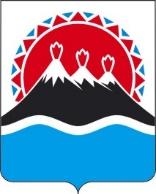 П О С Т А Н О В Л Е Н И ЕГУБЕРНАТОРА КАМЧАТСКОГО КРАЯ                   г. Петропавловск-КамчатскийВ соответствии с частью 2 статьи 181 Федерального закона от 06.10.2003                     № 131-ФЗ «Об общих принципах организации местного самоуправления в Российской Федерации», постановлением Правительства Российской Федерации от 17.12.2012 № 1317 «О мерах по реализации Указа Президента Российской Федерации от 28 апреля 2008 г. № 607 «Об оценке эффективности деятельности органов местного самоуправления городских округов и муниципальных районов» и подпункта «и» пункта 2 Указа Президента Российской Федерации от 7 мая 2012 г. № 601 «Об основных направлениях совершенствования системы государственного управления»ПРАВИТЕЛЬСТВО ПОСТАНОВЛЯЕТ:1. Утвердить Порядок выделения из краевого бюджета грантов городским округам, муниципальным округам и муниципальным районам в Камчатском крае в целях содействия достижению и (или) поощрения достижения наилучших значений показателей деятельности органов местного самоуправления городских округов, муниципальных округов и муниципальных районов в Камчатском крае согласно приложению к настоящему постановлению.2. Настоящее постановление вступает в силу после дня его официального опубликования.Приложение к постановлениюГубернатора Камчатского краяот [Дата регистрации] № [Номер документа]Порядоквыделения из краевого бюджета грантов городским округам, муниципальным округам и муниципальным районам в Камчатском крае в целях содействия достижению и (или) поощрения достижения наилучших значений показателей деятельности органов местного самоуправления городских округов, муниципальных округов и муниципальных районов в Камчатском краеОбщие положения1. Настоящий Порядок устанавливает процедуру определения размера и выделения грантов городским округам, муниципальным округам и муниципальным районам в Камчатском крае (далее − муниципальное образование).2. Выделение грантов муниципальным образованиям осуществляется за достижение наилучших значений показателей деятельности органов местного самоуправления муниципальных образований в Камчатском крае по результатам комплексной и экспертной оценки эффективности их деятельности.3. Гранты выделяются муниципальным образованиям в форме иных межбюджетных трансфертов из краевого бюджета. Общий объем иных межбюджетных трансфертов утверждается законом Камчатского края о краевом бюджете на соответствующий финансовый год и на плановый период.Главным распорядителем иных межбюджетных трансфертов, направляемых на выделение грантов муниципальным образованиям, является Министерство по делам местного самоуправления и развитию Корякского округа Камчатского края.4. Выделение грантов муниципальным образованиям осуществляется ежегодно в срок до 5 ноября года, следующего за отчетным в соответствии с кассовым планом исполнения бюджета Камчатского края.2. Определение размера гранта5. В зависимости от полученных результатов оценки эффективности деятельности органов местного самоуправления муниципальных образований в Камчатском крае муниципальные образования ранжируются в порядке убывания в рамках соответствующей группы:I группа − среди городских округов и муниципальных округов;II группа − среди муниципальных районов.6. В случае равенства показателя оценки эффективности деятельности органов местного самоуправления муниципальных образований в Камчатском крае у двух или более муниципальных образований ранжирование таких муниципальных образований производится в порядке убывания показателя удовлетворенности населения деятельностью органов местного самоуправления в Камчатском крае.7. По итогам ранжирования гранты выделяются одному муниципальному образованию, занявшему первое место в I группе, и трем муниципальным образованиям, занявшим первое, второе и третье места во II группе.8. Размер гранта i-му муниципальному образованию в Камчатском крае, претендующему на получение гранта (Гi), определяется по формуле:   , где:− значение оценки эффективности i-го муниципального образования − претендента на получение гранта;М − число муниципальных образований − получателей грантов;− общий размер грантов, предусмотренный законом Камчатского края о краевом бюджете на соответствующий финансовый год и на плановый период.9. Выделение грантов муниципальным образованиям оформляется распоряжением Губернатора Камчатского края.Пояснительная записка к проекту постановления Губернатора Камчатского края «Об утверждении Порядка выделения из краевого бюджета грантов городским округам, муниципальным округам и муниципальным районам в Камчатском крае в целях содействия достижению и (или) поощрения достижения наилучших значений показателей деятельности органов местного самоуправления городских округов, муниципальных округов и муниципальных районов в Камчатском крае»Проектом постановления Губернатора Камчатского края «Об утверждении Порядка выделения из краевого бюджета грантов городским округам, муниципальным округам и муниципальным районам в Камчатском крае в целях содействия достижению и (или) поощрения достижения наилучших значений показателей деятельности органов местного самоуправления городских округов, муниципальных округов и муниципальных районов в Камчатском крае» (далее – проект постановления) разработан в целях выделения из бюджета Камчатского края гранты муниципальным, городским округам и муниципальным районам в целях содействия достижению и (или) поощрения достижения наилучших значений показателей деятельности органов местного самоуправления муниципальных, городских округов и муниципальных районов в Камчатском крае.Издание проекта постановления не потребует выделения дополнительных ассигнований из краевого бюджета.В соответствии с постановлением Правительства Камчатского края от 18.05.2010 № 228-П «Об утверждении Положения о порядке проведения антикоррупционной экспертизы нормативных правовых актов и проектов нормативных правовых актов исполнительных органов государственной власти Камчатского края» настоящий Проект постановления размещен на Едином портале проведения независимой антикоррупционной экспертизы и общественного обсуждения нормативных правовых актов Камчатского края (htths://npaproject.kamgov.ru) с 27.08.2021 по 08.09.2021.В соответствии с постановлением Правительства Камчатского края от 06.06.2013 № 233-П «Об утверждении Порядка проведения оценки регулирующего воздействия проектов нормативных правовых актов Камчатского края и экспертизы нормативных правовых актов Камчатского края» настоящий Проект оценке регулирующего воздействия не подлежит.[Дата регистрации]№[Номер документа]Об утверждении Порядка выделения из краевого бюджета грантов городским округам, муниципальным округам и муниципальным районам в Камчатском крае в целях содействия достижению и (или) поощрения достижения наилучших значений показателей деятельности органов местного самоуправления городских округов, муниципальных округов и муниципальных районов в Камчатском краеГубернатор Камчатского края[горизонтальный штамп подписи 1]В.В. Солодов